Proposer aux enfants une pratique artistique et culturelle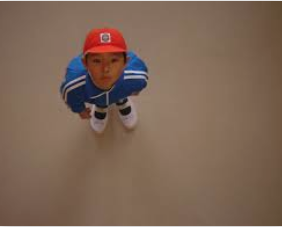 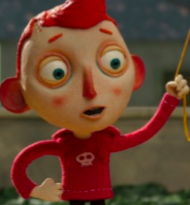 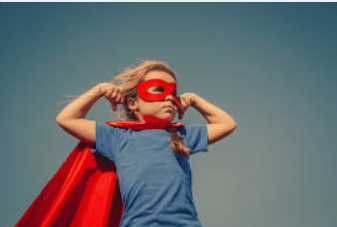 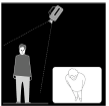 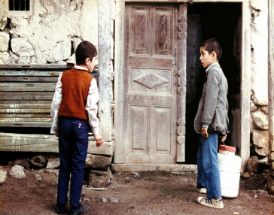 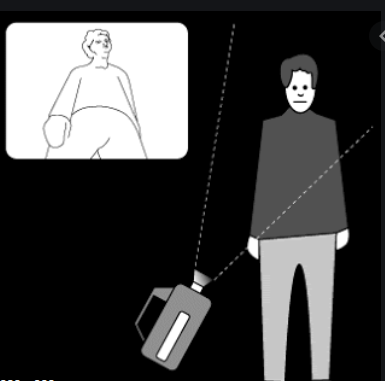 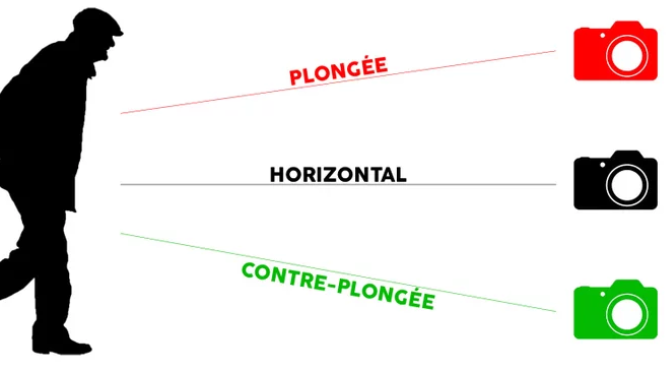 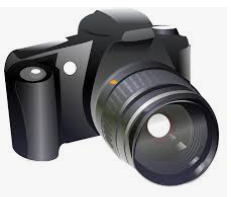 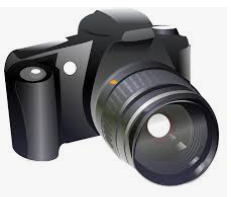 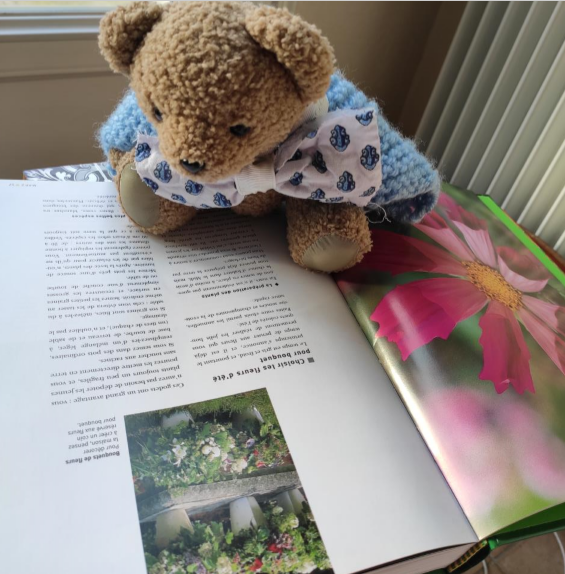 Tu as raison Nounours !Il faut savoir aussi se cultiver dans les livres !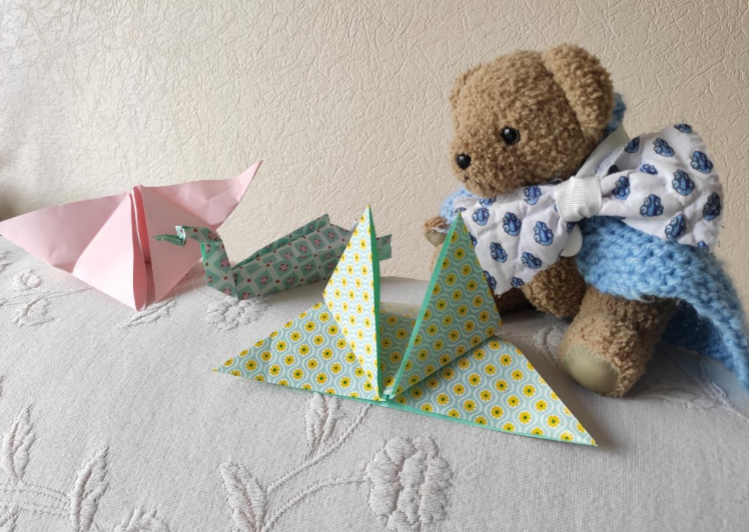 Montre-nous tes activités de l’après-midi.Tes origamis ! Qu’ils sont beaux !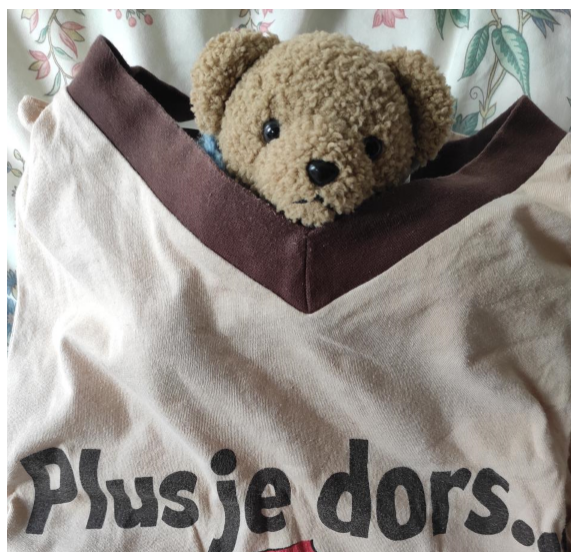 C’est déjà l’heure du coucher ?!Bonne nuit Nounours !